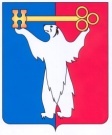 АДМИНИСТРАЦИЯ ГОРОДА НОРИЛЬСКАКРАСНОЯРСКОГО КРАЯРАСПОРЯЖЕНИЕ27.05.2022	г.Норильск	№ 2742О предоставлении разрешения на условно разрешенный вид использования земельного участка и объекта капитального строительстваРассмотрев заявление Федерального государственного бюджетного учреждения «Среднесибирское управление по гидрометеорологии и мониторингу окружающей среды (далее – ФГБУ «Среднесибирское УГМС») о предоставлении разрешения на условно разрешенный вид использования земельного участка и объекта капитального строительства «обеспечение деятельности в области гидрометеорологии и смежных с ней областях», в соответствии с требованиями п. 11 ст. 39 Градостроительного кодекса Российской Федерации, на основании п. 3 ст. 209 Гражданского кодекса Российской Федерации, ст. 3.3 Федерального закона от 25.10.2001 № 137-ФЗ «О введении в действие Земельного кодекса Российской Федерации», учитывая, что условно разрешенный вид использования земельного участка и объекта капитального строительства «обеспечение деятельности в области гидрометеорологии и смежных с ней областях» включен в градостроительный регламент территориальной зоны застройки многоэтажными жилыми домами 9 этажей и выше - Ж-2 Правил землепользования и застройки муниципального образования город Норильск, утвержденных решением Норильского городского Совета депутатов от 10.11.2009 
№ 22-533, в установленном порядке после проведения публичных слушаний по инициативе заявителя, 1. Предоставить разрешение на условно разрешенный вид использования земельного участка и объекта капитального строительства «обеспечение деятельности в области гидрометеорологии и смежных с ней областях», расположенного в территориальной зоне застройки многоэтажными жилыми домами 9 этажей и выше - Ж-2, расположенного по адресу: Красноярский край, город Норильск, район 
ул. Игарская, д. 38, д. 40.2. Управлению по градостроительству и землепользованию Администрации города Норильска копию настоящего распоряжения направить в адрес ФГБУ «Среднесибирское УГМС» в 5-дневный срок с даты его издания.3.	Опубликовать настоящее распоряжение в газете «Заполярная правда» и разместить его на официальном сайте муниципального образования город Норильск.4. Контроль исполнения пункта 2 настоящего распоряжения возложить на заместителя Главы города Норильска по земельно-имущественным отношениям и развитию предпринимательства.5.	Настоящее распоряжение вступает в силу с момента издания и действует в течение одного года.И.о. Главы города Норильска	      Р.И. Красовский